湖州银行百合花理财产品本周发行公告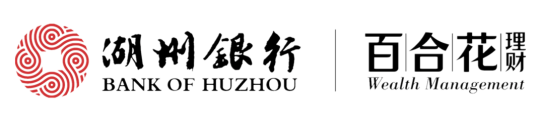 （2024年3月19日）尊敬的客户：湖州银行于2024年3月18日起发行3款百合花理财产品。产品具体信息如下：                                                           湖州银行股份有限公司产品代码D3M-24011D6M-24011D1Y-24011产品名称百合花·定期理财3月型24011期百合花·定期理财6月型24011期百合花·定期理财1年型24011期产品登记编码C1092424000011C1092424000031C1092424000051业绩比较基准2.70%2.85%3.00%理财期限（天）92183379本期产品募集期2024-3-19 17:00/2024-3-26 17:002024-3-19 17:00/2024-3-26 17:002024-3-19 17:00/2024-3-26 17:00起息日2024-3-272024-3-272024-3-27名义到期日2024/6/272024/9/262025/4/10销售起点金额/递增金额个人、机构均1万元起售、以0.1万元的整数倍递增,单户限购2000万个人、机构均1万元起售、以0.1万元的整数倍递增,单户限购2000万个人、机构均1万元起售、以0.1万元的整数倍递增,单户限购2000万产品收益类型非保本净值非保本净值非保本净值计划募集规模（万元）800060005000销售渠道柜面、自助设备、手机银行柜面、自助设备、手机银行柜面、自助设备、手机银行风险评级PR2(中低风险）PR2(中低风险）PR2(中低风险）托管银行宁波银行宁波银行宁波银行湖州银行温馨提示：湖州银行温馨提示：1.非本专栏公示产品请勿投资。2.“理财非存款、产品有风险，投资须谨慎。”以上内容仅为理财产品的简要介绍，业绩比较基准不代表实际收益，仅供参考，其业绩表现将随市场波动具有不确定性。该业绩比较基准仅作为计算浮动管理费的依据，不构成湖州银行对该理财产品的任何收益承诺，购买时请认真阅读《产品说明书》。2.“理财非存款、产品有风险，投资须谨慎。”以上内容仅为理财产品的简要介绍，业绩比较基准不代表实际收益，仅供参考，其业绩表现将随市场波动具有不确定性。该业绩比较基准仅作为计算浮动管理费的依据，不构成湖州银行对该理财产品的任何收益承诺，购买时请认真阅读《产品说明书》。3.投资者可依据“产品登记编码”在中国理财网（www.chinawealth.com.cn）查询理财产品相关信息。3.投资者可依据“产品登记编码”在中国理财网（www.chinawealth.com.cn）查询理财产品相关信息。4.详情请咨询40080-96528。4.详情请咨询40080-96528。